       Procedura postępowania ucznia podczas egzaminu zewnętrznego 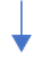 		.